"Развитие связной речи старших дошкольников через обучение составлению рассказов по картине и серии сюжетных картинок" Главная цель : "Развитие связной речи детей". Задачи: · Создание серии авторских конспектов по обучению составления рассказов по картине и серии сюжетных картинок; · Подбор наиболее эффективных методов, приёмов, средств, способствующих создать интерес, мотивацию к речевой деятельности у воспитанников; · Формирование умений и навыков по составлению рассказов по картине и сюжетным картинкам; · Обогащение словаря и формирование грамматического строя речи детей в процессе работы с картиной и сюжетными картинками. При использовании занятий необходимо соблюдать следующие правила: Использовать на занятиях по составлению рассказов по картине и серии сюжетных картинок методы и приёмы, которые создают у детей интерес с самых первых минут занятия и обеспечивают его сохранение до окончания занятия; Включать в занятия по данным видам рассказывания игры, задания, "тренировочные" упражнения на обогащение и развитие словаря, формирование грамматически правильной речи; После прослушивания рассказов сверстников предлагать выбирать другим детям лучшие сочинения, аргументировать свой выбор; Перед выполнением задания обязательно делать установку детям, чтобы они в своих рассказах использовали слова и выражения, которые они употребляли в ходе "тренировочных" упражнений. Поощрять детей, которые выполняют данное требование; Использовать на занятиях знания о мотивационной сфере ребёнка данного дошкольного возраста. Создавать и стимулировать мотивацию деятельности; Всегда предлагать четкий план рассказа, если он необходим; Для составления рассказов по серии сюжетных картинок предлагать детям яркие, красочные, достаточно крупные картинки понятного содержания без лишних деталей; Вместо физкультминуток использовать обучающие игры, но придавать им подвижный характер; Во избежании выполнения заданий по придумыванию рассказов одними и теми же способами, предлагать детям разные варианты, рекомендованные методикой; По возможности завершать занятие игрой развивающего характера. Актуальность. Проблема развития связной речи детей хорошо известна широкому кругу педагогических работников: воспитателям, узким специалистам, психологам. Давно установлено, что к старшему дошкольному возрасту проявляются существенные различия в уровне речи детей. Это показывает и мой опыт педагогической деятельности. Главной задачей развития связной речи ребёнка в данном возрасте является совершенствование монологической речи. Эта задача решается через различные виды речевой деятельности: пересказ литературных произведений, составление описательных рассказов о предметах, объектах и явлениях природы, создание разных видов творческих рассказов, освоение форм речи-рассуждения (объяснительная речь, речь-доказательство, речь-планирование), а также сочинение рассказов по картине, и серии сюжетных картинок. Все вышеназванные виды речевой деятельности актуальны при работе над развитием связной речи детей. Но у меня особый интерес вызывают последние, т. к. их подготовка и проведение всегда были и остаются одними из самых трудных как для детей, так и для педагога. Диагностика умения составлять рассказы по картине и серии сюжетных картинок показала, что при списочном составе в 18 детей, семь из них имеют низкий уровень умений по данному виду речевой деятельности (дети затрудняются в установлении связей, поэтому допускают содержательные и смысловые ошибки в рассказах; при рассказывании всегда требуют помощи взрослого; повторяют рассказы сверстников; словарный запас беден). Десять - средний уровень (в рассказах дети допускают логические ошибки, но сами их исправляют при помощи взрослых и сверстников; словарный запас достаточно широкий). И лишь один человек владеет теми умениями, которые соответствуют высокому уровню (ребёнок самостоятелен в придумывании рассказов, не повторяет рассказов других детей; имеет широкий словарный запас). В этой связи передо мной встала задача способствовать развитию умения составлять рассказы по картине и серии сюжетных картинок в процессе специально организованного обучения по соответствующей методике, а так же с применением приёмов, методов, средств, способных создать интерес к занятию с первых минут и удерживающих этот интерес на всём его протяжении. Поэтому, я считаю необходимым разработать серию авторских конспектов по обучению составления рассказов по картине и серии сюжетных картинок, где будут соблюдены эти требования. Общение с детьми, наблюдения за ними в повседневной жизни, изучение уровня освоения умений и навыков детей в процессе составления рассказов по картине и серии сюжетных картинок,  что необходимо создать серию авторских конспектов . Я опиралась на следующие достижения педагогической науки и педагогического опыта: - Сохин "Развитие речи детей дошкольного возраста" ;  Е. И.Тихеева "Развитие речи детей" ;  О.С.Ушакова "Развитие речи детей" ;  О.С. Ушакова, Л. Щадрина "Развивайте речь дошкольника" , N 2, 1997 г.;   В. Гербова "Занятия по развитию речи" , N 12, 1999 г.; Занятие №1Тема "Составление рассказов по серии сюжетных картинок "Медвежонок на прогулке". Цель : Продолжать формировать умение составлять рассказ по сюжетным картинкам, выстраивать последовательность событий в соответствии с логикой; составлять целостный рассказ по серии сюжетных картинок, пользуясь разными видами предложений. Упражнять в отгадывании слов путём подбора букв. Упражнять в подборе слов близких по значению. Воспитывать умение внимательно слушать рассказ товарищей, следить за повествованием, во время вступать для продолжения рассказа. Развивать внимание память. Материал : таблички с миникроссвордами, сюжетные картинки, фишки, буквы "П". Ход: Сегодня мы будем составлять рассказ по картинкам. А кто станет героями рассказ, вы узнаете, когда отгадаете миникроссворд. Животное, впадающее в спячку зимой. _ е _ в _ д ь Лесной зверёк. _ _ Полосатое, мохнатое насекомое. п _ е _ _ Дом для зверей, птиц, насекомых. _ е _ Ёж, медведь, пчела станут героями рассказа. У меня набор картинок с их изображением. Посмотрите на них внимательно и разложите в правильном порядке так, чтобы можно было понять, что произошло, и одним предложением скажите об этом. Теперь картинки расположены в нужном порядке. Давайте внимательнее рассмотрим их и поиграем в игру "Скажи по-другому". Каждый правильный ответ будет награждаться фишкой. На первой картинке изображён густой лес. Каким словом близким по значению можно сказать про лес? (дремучий, непроходимый, тёмный). Что делает медвежонок? (идёт). Как сказать по другому? (подбирается, крадётся). Каким здесь изображён медвежонок? (доверчивым). Как ещё можно сказать про медвежонка? (маленький, несмышлёный, глупый). Посмотрите, что сделала пчела? (укусила). Как сказать по- другому? (ужалила, поранила).Что можно о ней сказать? (пчела злая). А ещё как? (сердитая, страшная, разъярённая). Что делает ёж? (прикладывает листок к раненному носу медвежонка). Что можно сказать о еже? Какой он? (добрый). А как сказать по другому? (внимательный, умный, ласковый, жалостливый). Теперь давайте вспомним, какие слова мы подобрали о лесе? О еже? Медвежонке? Пчеле? Мы рассмотрели картинки очень внимательно. Я каждому из вас раздам по одной. Тот, чья очередь подошла, выходит, поворачивается лицом к остальным детям, показывает картинку и рассказывает по ней. Будьте очень внимательны, следите за рассказом. (задание повторяется 2-3 раза; каждый раз воспитатель настраивает детей на то, чтобы дети употребляли разные слова при описании характеров, эмоционального состояния героев). Вы придумали интересные рассказы, долго смотрели на картинки, а теперь интересно узнать, как работала ваша память. Пожалуйста, сами разделитесь на две команды. Игра так и называется "Тренировка памяти". Я уберу все картинки, а вы должны вспомнить как можно больше предметов, героев, которые изображены на картинках. Каждая команда по очереди даёт ответ и выкладывает букву "П". У какой команды таких букв будет больше, значит, у членов этой команды память работала лучше, и, значит, они выиграли. Итог занятия. Занятие №2Тема "Составление рассказов по картине "Купание медвежат". Цель: Продолжать формировать умение внимательно рассматривать картину (с помощью вопросов воспитателя), рассуждать над её содержанием. Формировать умение составлять развёрнутый рассказ по картине, опираясь на план и литературный текст. Упражнять в подборе слов, близких по значению; в образовании окончаний прилагательных. Воспитывать умение слушать друг друга, дополнять ответы товарищей. Материал: картина, рассказ В. Бианки, мяч Ход: Сегодня мы будем составлять рассказ по картине. Я предлагаю вам карточки. На них изображены буквы. Соединив буквы стрелочками, вы узнаете, о ком будете рассказывать. 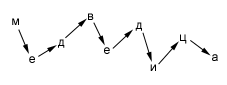 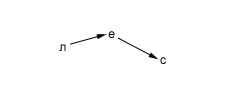 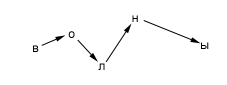 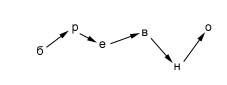 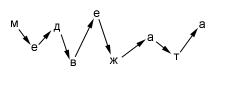 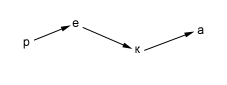 Вот картина. Как вы думаете, какое время года изображено на картине. Какого цвета листья на деревьях? (зелёные). Значит, какое время года? (лето). Кто изображён на картине? Что делает медведица? (купает медвежонка). Она купает сына, значит она какая? (заботливая). Какие слова близкие по значению можно подобрать к слову "заботливая"? (любящая, внимательная). Обратите внимание на внешний вид медведицы. Что можно сказать о её размерах? (она большая). Как сказать по- другому? (огромная, здоровенная, большущая).Что делают медвежата? (одного мама окунает в воду, другой стоит на берегу). Как вы думаете, он хочет купаться? Почему вы так решили? Посмотрите на реку. Что можно сказать о реке? (быстрая, бурлящая, стремительная, несущаяся, неспокойная). Как вы думаете, страшно маленьким медвежатам купаться в такой реке? Тогда, почему же мама всё - таки заставляет медвежат купаться? (если дети не дают ответов, то следует задать наводящие вопросы). Вспомните, какое время года изобразил художник? Так почему же мама привела медвежат купаться? (жарко, шерсть загрязнилась). Послушайте отрывок из рассказа В. Бианки. ": Из чащи вышли на берег большая бурая медведица и с ней два весёлых медвежонка. Медведица схватила одного медвежонка зубами за шиворот и давай окунать в речку. Медвежонок визжал, барахтался, но мать не выпускала его, пока хорошенько не выполоскала в воде. Другой медвежонок испугался холодной ванны и пустился удирать в лес. Мать догнала его, надавала шлепков, а потом - в воду, как первого. Очутившись снова на земле, оба медвежонка остались очень довольны купанием: день был знойный, и им было очень жарко в мохнатых шубах. Вода хорошо освежила их:" А теперь, послушайте план, по которому будете составлять рассказ. Какое время года изобразил художник? Где происходят события? Что происходит на картине? Зачем медведица купает медвежат? Чем всё закончилось? Постарайтесь в своих рассказах употребить те слова и выражения, которые мы использовали при рассматривании картины и чтении текста. Дети составляют 4-5 рассказов. При каждом рассказывании воспитатель обращает внимание детей на использовании в речи слов близких по значению, содержательную сторону рассказа. По окончании выполнения задания воспитатель предлагает поиграть в игру "Умное эхо". Я говорю фразу, например, у медведя нос, бросаю мяч Стасу. Он должен целую фразу заменить на одно слово, и чётко его произнести, выделяя окончание. Какое слово должно получиться, если я говорю фразу "у медведя нос"? медвеж ий ). Если у Стаса это получится, значит, он - "умное эхо". У медведя хвост; У медведя лапа; У медведя ухо; У медведя берлога; У медведя сон; У медведя шуба; У медведя характер; У медведя шерсть; У медведя когти; У медведя поведение; У медведя лакомство. Итог занятия.Занятие №3Тема "Составление рассказов по картине "Кошка с котятами". Цель: Упражнять в отгадывании загадок. Формировать умение внимательно рассматривать картину, рассуждать над её содержанием (с помощью вопросов воспитателя). Формировать умение составлять развёрнутый рассказ по картине, опираясь на план. Упражнять в подборе слов, близких по значению; подбирать слова, обозначающие действия предметов. Развивать чувство коллективизма, здоровое соперничество. Материал: листы , карандаши, мяч, два мольберта, два ватмана, фломастеры. Ход: Сегодня мы будем учиться составлять рассказ по картине о домашнем животном. О каком именно животном вы будете рассказывать, вы узнаете, когда каждый из вас отгадает свою загадку и быстро зарисует отгадку. Загадки я буду загадывать на ушко. Острые коготки, мягкие подушки; Шёрстка пушистая, длинные усы; Мурлычет, лакает молоко; Умывается языком, прячет нос, когда холодно; Хорошо видит в темноте, песни поёт; У неё хороший слух, ходит неслышно; Умеет выгибать спинку, царапается. Какая отгадка у вас получилась? Значит, сегодня мы будем составлять рассказ о кошке, вернее о кошке с котятами. Посмотрите на кошку. Опишите её внешний вид. Какая она? (большая, пушистая). Посмотрите на котят. Что можно сказать о них? Какие они? (маленькие, тоже пушистые). Чем отличаются котята друг от друга? Что у них разное? (один котёнок рыжий, второй - чёрный, третий - пёстрый). Правильно, они отличаются окраской шерсти. А чем они ещё отличаются? Посмотрите, что делает каждый котёнок (один играет с клубком, второй спит, третий лакает молоко). Чем похожи все котята? (все маленькие). Котята очень разные. Давайте дадим клички кошке и котятам, чтобы по ним можно было догадаться, какой котёнок по характеру. Котёнок : (называет кличку) играет. Как ещё можно сказать про него? (резвится, прыгает, катает клубок). Котёнок : (называет кличку) спит. Как ещё можно сказать? (дремлет, закрыл глаза, отдыхает). А котёнок по кличке : лакает молоко. Как по-другому можно сказать? (пьёт, лижет, наедается). Я предлагаю вам встать в круг. Я буду по очереди бросать вам мяч, а вы будете подбирать ответы на вопрос: "Что умеют делать кошки?" Вернёмся к картине. Послушайте план, который поможет вам составить рассказ. Кто изображён на картине? Где происходит действие? Кто бы мог оставить корзину с клубками? И что здесь случилось? Что может произойти, когда вернётся хозяйка? Постарайтесь в рассказе использовать слова и выражения, которые вы использовали при рассматривании картины. Дети по очереди составляют 4-6 рассказов. Другие выбирают, чей рассказ получился лучше, и аргументируют свой выбор. В завершении занятия я предлагаю разделиться на две команды. Для каждой команды приготовлен свой мольберт. Каждой команде нужно будет за определённое время нарисовать как можно больше котят или кошек. На сигнал участники команд по очереди бегут к мольбертам. Итог занятия.Занятие №4Тема "Составление рассказа по серии сюжетных картинок "Девочка и ёж". Цель: Продолжать формировать умение отгадывать загадки, аргументируя свой ответ. Продолжать формировать умение внимательно рассматривать картинку, выделять в ней главную мысль (с помощью вопросов воспитателя) и озвучивать её; составлять целостный рассказ по сюжетным картинкам, пользуясь разными видами предложений. Побуждать детей к придумыванию окончания рассказа. Упражнять в подборе слов на заданную тему. Развивать восприятие, память, внимание. Воспитывать умение выслушивать друг друга, не перебивать во время выполнения задания; договариваться и приходить к общему мнению. Материал : сюжетные картинки, жетоны, две корзинки, два набора элементов последней картинки. Ход: Воспитатель: Ребята, сегодня мы с вами будем составлять рассказ по картинкам. А о ком и о чём будет рассказ, вы скажете сами, как только отгадаете загадки. У неё косички, Длинные реснички, Юбочка с воланами, Платьице с карманами. Кто же это: белочка, Мальчик или девочка? (Девочка). Как догадались? Пока дети - Каждый в берете. Повзрослели - Шляпы надели. (Грибы). Почему решили, что грибы? Что за ёлочка такая? Это ёлочка живая. В серенькой одёжке, Ходит по дорожке. (Ёж). Докажите, что это ёж. Богатырь стоит богат, Угощает всех подряд: Ваню - земляникой, Аню - костяникой, Машеньку - орешком, Петю - сыроежкой, Катеньку - малинкой, А Васю - хворостинкой. (Лес). Почему решили, что это лес. Докажите. Воспитатель : Значит, о ком и о чём мы будем составлять рассказ? Воспитатель показывает детям первую картинку. Что изображено на этой картинке? Кто изображён? Что делает девочка? (держит в руках пустую корзинку, разговаривает с ежом, наверно, о чём-то спрашивает). Воспитатель показывает детям вторую картинку. Что изображено на этой картинке? (лес, но совсем другое место: под ёлками много грибов). Что делает ёж? (что-то говорит девочке и показывает на грибы и корзинку). Воспитатель показывает последнюю картинку. Что изображено на последней картинке? (девочка набрала полную корзинку грибов, уходит, машет рукой на прощание, ёж остаётся в лесу). Воспитатель: Мы рассмотрели внимательно все картинки. Теперь вы будете составлять рассказ сразу по всем картинкам от начала до конца., но постарайтесь каждый додумать что могли бы сказать друг другу герои на прощание и что могло произойти с ними дальше (5-6 рассказов). Воспитатель : Хорошо, а теперь немного разомнёмся. Вы разделитесь на две команды. Сегодня будете подбирать слова на тему "Лес". На каждое слово каждая команда кладёт жетон в свою корзинку. Главное условие: чтобы слова не повторялись. В конце игры мы посчитаем жетоны и выясним какая команда знает больше слов на тему "Лес". Воспитатель: Я предлагаю ещё одно интересное упражнение. С его помощью мы сможем проверить какая у вас память, какие вы внимательные. Посмотрите внимательно на картинку и постарайтесь запомнить где что расположено. (дети смотрят в течении 15-20 секунд, картинка убирается). Теперь вы должны из отдельны частей собрать целую картинку, как это было у художника. (По окончании выполнения задания дети считают сколько ошибок было у каждой из команд). В завершении занятия подводится итог. Занятие №5Тема "Составление рассказа по серии сюжетных картинок "Как Миша варежку потерял". Цель: Формировать умение составлять рассказ по серии сюжетных картинок (по заданному началу). Упражнять в подборе прилагательных к существительному; в подборе слов, обозначающих действие. Упражнять в выделении слов зимней тематики из текста. Развивать память, внимание. Материал: сюжетные картинки, фишки, корзина, рассказ о зиме. Ход: Звучит музыка. В: Ребята, сегодня мы будем продолжать учиться составлять рассказы по сюжетным картинкам. Но сначала немного поиграем в словесные игры, которые нам затем помогут придумать интересные рассказы. Первая игра называется "Послушай и запомни". Я прочту рассказ о зиме. На разносе лежат фишки-ёлочки. Вы должны быть очень внимательными во время прослушивания рассказа. По его окончании вам нужно будет вспомнить все слова на тему "Зима" и на каждое слово положить фишку в корзинку, а затем мы сосчитаем, сколько слов вы запомнили. " Снегурочка проснулась рано утром, посмотрела в окно, захлопала в ладоши и радостно закричала: " Зима ! Пришла зима! Здравствуй, Зимушка -зима!". Она увидела чудесную картину. Мороз разрисовал стекло волшебными узорами. В воздухе медленно кружились и тихо падали на землю лёгкие снежинки. Земля покрылась белым пушистым ковром. Снег на крышах, на крылечке, на дороге. Снежные хлопья повисли на деревьях. Замёрзли лужи. Мороз трещит на дворе". (Рассказ читается дважды). Дети считают фишки. В: Следующая игра называется "Отгадай задуманное слово". Для этой игры мне нужен помощник. По очереди каждый из вас будет им. Помощника я буду приглашать к себе, на ушко ему буду называть слово. Помощник подбирает по три слова к моему слову, а другие дети будут с их помощью отгадывать, какое слово я загадала. Зима (холодная, морозная, снежная); Снег (белый, пушистый, мягкий); Мороз (крепкий, злой, трескучий); Лёд (хрупкий, прозрачный, холодный); Снежок (круглый, маленький, холодный); Дед Мороз (добрый, бородатый, холодный); Снегурочка (красивая, добрая, снежная). Снежинка (маленькая, хрупкая, узорчатая). В: А вот теперь мы будем составлять рассказ по картинкам. Рассмотрите их внимательно. Я придумала начало рассказа. Послушайте его. "Мальчик проснулся рано утром и увидел, как идёт снег, захлопал в ладоши и крикнул: "Ура! Вот она, Зимушка-зима! Снег идёт хлопьями! Пойду кататься на лыжах!" Вы придумайте продолжение рассказа. В рассказе постарайтесь употреблять слова и выражения о зиме, которые вы слышали и придумывали сегодня на занятии. Содержание картинок: Мальчик смотрит в окно. Мальчик собирается на прогулку. Едет быстро с горы. Потерял варежки. Щенок нашёл рукавички. Мальчик благодарит щенка. Дети составляют рассказ сначала по цепочке, потом воспитатель предлагает рассказать 3-4 детям историю от начала до конца. По окончании этой части занятия дети обсуждают получившиеся рассказы и аргументированно выбирают лучший. В: Молодцы, а теперь давайте придумаем название нашему рассказу. По окончании занятия подводится итог.  Анализ проведенных занятий:Обычно занятие по составлению рассказа начинается с внесения картины или картинок, их рассматривания, загадке о том, что изображено. Я давно заметила, что если занятие начинается таким образом, то детям сразу становится неинтересно, а отсюда низкая речевая активность, недостаточный познавательный интерес не только к событиям, запечатлённым на бумаге, но и вообще к речевой деятельности. Главное к чему я стремилась, разрабатывая серию конспектов и организуя работу по ним, - обучить детей новым речевым формам, способствовать формированию эталонов, образцов, правил данной деятельности. Ребёнку будет легче излагать свои мысли и в повседневной жизни, и при обучении в школе, если он специально обучается этому в занимательной, интересной форме под руководством взрослого. Поэтому занятия я разрабатывала с учётом бесспорной аксиомы, что создание интереса к занятию с самых его первых минут и поддержание интереса на всём его протяжении - залог успешного результата деятельности всех её участников. Например, на занятии по составлению рассказов по картине »Кошка с котятами» я сообщила детям, что они сегодня будут учиться составлять рассказ по картине. Но о каком животном они будут рассказывать, они узнают только тогда, когда каждый из них отгадает свою загадку об этом животном и быстро зарисует отгадку. Загадки загадывались каждому ребёнку на ушко. В итоге у всех детей на рисунках получилось изображение кошки. Детей очень заинтересовало такое начало, поэтому они легко, с интересом включились в работу по рассматриванию картины и составлению рассказов по ней. На занятии по составлению рассказов по серии сюжетных картинок "Медвежонок на прогулке" я также сообщила, что дети будут учиться составлять рассказ по картинкам. А вот, кто станет героями рассказа, дети узнают, когда отгадают мини-кроссворд. Он заключался в том, что детям нужно было отгадать слова на карточках путём подбора букв. В итоге получились слова медвежонок, ёж, пчела, лес. Дети с интересом выполняли задание, т. к. они были заинтригованы, им было интересно справиться с подобным заданием. Далее детям были представлены картинки с отгаданными персонажами, и работа продолжилась. На занятии по составлению рассказа по серии сюжетных картинок "Как Миша варежку потерял" детям предлагалась игра "Послушай и запомни".Читался рассказ о зиме. Мотивация была следующей. По окончании его прослушивания необходимо было вспомнить все слова на тему "Зима", которые встречались в данном рассказе, и на каждое слово положить в корзинку фишку-ёлочку. По окончании выполнения задания дети подсчитывали фишки. Создание ситуации необходимости совместного выполнения задания "спровоцировало" детей на достижение результата, на принятие в последующем цели речевой деятельностиНа занятии по составлению рассказов по серии сюжетных картинок "Девочка и ёж" дети соревновались в подборе слов на тему "Лес". В противоположной стороне группы стояли две корзинки для каждой из команд. На каждое слово участники опускали жетоны в них. В данном случае соревновательный мотив стимулировал детей справиться с заданием на "отлично". Им было важно вспомнить как можно больше слов и вывести свою команду вперёд. По окончании соревнования подсчитывались жетоны, и выяснялось, какая команда вспомнила больше слов на заданную тему. Таким образом, создавая по ходу занятий мотивацию деятельности, можно добиться, во-первых, создания интереса к речевой деятельности, а во-вторых, качества выполнения заданий по поставленным целям обучения. При рассматривании всех картин детям предлагалось задание подобрать к словам, обозначающих предмет, его действие или признак, слова, близкие по значению. Например, к слову "большая" при рассматривании медведицы на картине "Купание медвежат" дети смогли подобрать слова: огромная, здоровенная, мощная, большущая. Когда рассматривали реку, которую изобразил художник, дети к слову "стремительная" подобрали слова: неспокойная, несущаяся, быстрая.        В процессе занятий я использовала ещё один приём, который стимулировал речевую деятельность детей. Перед тем, как дети должны были составлять рассказы, я делала им установку - использовать в рассказах слова и выражения, которые они употребляли в ходе "тренировочных" упражнений. Данный приём позволяет детям подойти к выполнению задания более осознанно, стимулирует память, улучшает качество рассказов. В заключительную часть занятия я включаю развивающие игры на развитие внимания, памяти, восприятия, быстроту реакции, слухового внимания. Это такие игры, как "Тихое эхо", "Умное эхо", "Какая команда больше нарисует кошек", "Чья команда быстрее соберёт такую же картинку", "Тренировка памяти" и др. Вышеназванные игры и упражнения очень нравятся детям, вызывают у них чувство здорового соперничества, соревнования, а также способствуют повышения интереса к занятиям по развитию связной речи.         Считаю, что занятие цели достигло, все задачи были реализованы в полном объеме, этому способствовало активное поведение детей на занятии. Подбор упражнений соответствует возрасту детей и программным задачам .Основные задачи педагога в работе по картине сводятся к следующему: 1) обучение детей рассматриванию картины, формирование умения замечать в ней самое главное;2) постепенный переход от образовательной деятельности номенклатурного характера, когда дети перечисляют изображенные предметы, объекты, к деятельности, упражняющей в связной речи (ответы на вопросы и составление небольших рассказов) .